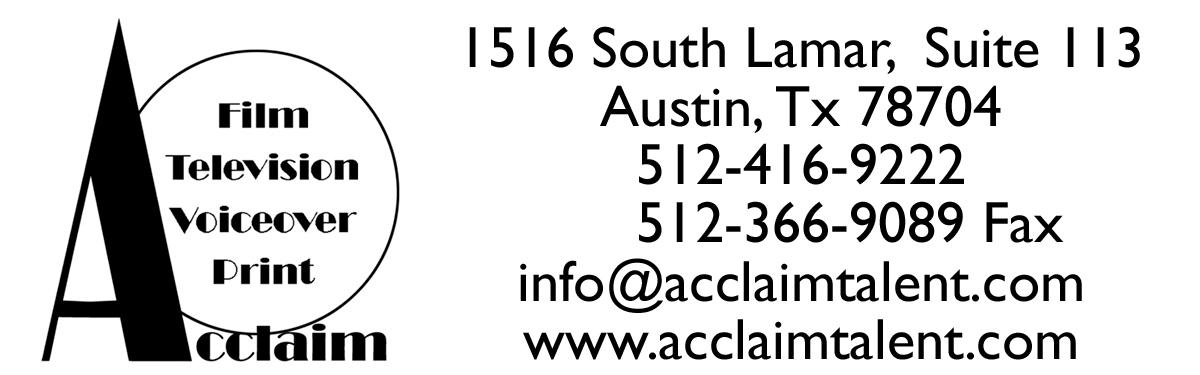 Tyler TramonteDate of Birth:  April 26, 2005Height:  5’5”Weight:  115 lbsHair Color:  BrownEye Color:  HazelActing and Modeling ObjectivesMovies and FilmsTV ShowsCommercialsExperienceCoffee House – Lake Travis High School - 2020The Audition - Lake Travis Middle School - 2019Anne - Horror Short Film: Directed By: Teddy Bailey - 2018Ramsey V.O. - 2018Queen Olivia - Short Film - Directed By: Taylor Renfro - 201821 Guaranteed Ways to Get Detention – Lake Travis Middle School - 2017Aladdin – kidsActing Studio, Spring 2017 Elf – kidsActing Studio, Spring 2016Cinderella – kidsActing Studio, Fall 2016The Lion the Witch and the Wardrobe – kidsActing Studio, 2016 Oliver – Applause Theatre CompanyThe Wedding – CyFair Music and Arts SkitTraining Film And T.V. Kids WorkshopRon Howard MasterclassOn Air School News AnchorActing classes with Julia BarnettAdvanced Theatre ClassCompany, and kidsActing StudioCyFair Music and Arts, Applause Theatre Talents and HobbiesExceptional at Memorizing and Delivering LinesExtremely Respectful and Well Mannered Creating/Directing/Acting in Self Inspired Plays, Camping/Hiking, Tennis, Swimming, Skiing, Skating, Riding Bikes,  Hanging Out with Friends, and Making Short Films 